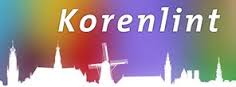 BEVINDINGEN NA AANLEIDING VAN HET KOORCONSULT OP ZATERDAG  10 SEPTEMBER 2022 DOOR : Marjolein Macrander ( koorregisseur) Allereerst hartelijk dank voor de uitnodiging! Wat leuk om jullie te zien en te horen Hieronder lees je wat mijn bevindingen zijn. Ik hoop dat jullie er mee verder kunnen. Uiteraard ben ik altijd bereid om een keer langs te komen voor regie en/of advies mochten jullie daar behoefte aan hebben. Afrikaans Koor Kuzola Stedelijk Gymnasium 16.30 uur Wat heb ik gezien en beleefd? Wat heb ik enorm genoten! Ik wist niet wat ik kon verwachten en was zeer verrast. Het was een tikkie rommelig in het begin maar zo ongedwongen en zo puur dat ik echt geraakt was. Het rommelig was ook de charme. Kostuums zijn prachtig, uitstraling is zeer innemend. Leuk dat jullie eerder begonnen. Presentatie via een blaadje ook weer zo eenvoudig kan prima zo, je zou kunnen kijken of het uit het hoofd kan. Jullie betoverde de zaal een beetje en namen ons mee Afrika in. De bewegingen en de passen zijn helemaal kloppend en horen bij het Afrikaanse zingen. Ondanks dat het vreemde talen zijn kwam door alles het gevoel mee en dat vond ik heel knap. Jullie weten wat je zingt en hoe je het moet overbrengen. Ook de vrijheid van de dirigent om soms wel en soms niet mee te doen is geweldig. Dat deel ‘losheid’ dat ‘vrije’ is te gek.  De Afrikaanse klanken grijpen je meteen. De aparte zangpartijen en in kleine bezetting zijn top. Ik moet ook lachen om jullie humor en de reacties op elkaar. Het gaat echt om het zingen en je eert de cultuur. Muziek, dans en de inhoud van de teksten kwamen feilloos bij elkaar. Heel bijzonder en zo eerlijk en echt! Ik was echt geraakt.Waar zou ik aan werken?  Ik zie dat jullie ook nog potentie laten liggen en dat zit m in een paar kleine dingen: Wat jullie doen is al helemaal geweldig maar toch dan nog een paar tips: Presentatie zou iets meer voorbereid kunnen zijn. Dat wat er vertelt wordt voegt heel veel toe. Het ontstond nu haast in het moment , wat ook super is ! Dus van te voren de volgorde van de liedjes even bepalen en ook even met het koor delen? Wordt ieder wat minder overrompeld. Concentratie in z’n geheel  zou iets meer omhoog kunnen. Ik zag de vermoeidheid wat toenemen.Iets meer afspraken maken over de focus (iedereen kijkt een beetje een andere kant op, daar kan je met elkaar wel uitkomen door er iets over af te spreken) , dat zou wat strakker kunnen. Jullie zijn zo leuk, er mag nog iets meer vertrouwen bij in de performance, het is nog iets te bescheiden, beetje brutaler/meer stevigheid, mag best. Ik gun iedereen jullie. Maar nu was het ook al heerlijk om mee te maken. Groeimogelijkheden zitten in: Iets betere voorbereiding. Daardoor meer starten vanuit rust.Volgorde nummers van te voren bepalen? Vertrouwen in jullie geweldige kunnen en elkaar.Minder bescheiden en lekker op zoek naar nieuwe nummers en blijven uitdagen.Warme groet, 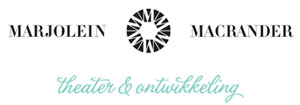 www.marjoleinmacrander.nl0641509889